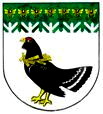 от 20 апреля 2022 года № 244О внесении изменений в постановление администрации муниципального образования «Мари-Турекский муниципальный район» от 10 декабря 2012 года №1027 «Об образовании на территории муниципального
образования «Мари-Турекский муниципальный район» единых избирательных участков, участков референдума для проведения голосования и подсчета голосов избирателей, участников референдума»	Руководствуясь пунктом 1 статьи 19 Федерального закона от 12 июня 2002 года № 67-ФЗ «Об основных гарантиях избирательных прав и права на участие в референдуме граждан Российской Федерации», администрация Мари-Турекского муниципального района Республики Марий Эл п о с т а н о в л я е т:1. Внести в постановление администрации Мари-Турекского муниципального района от 10 декабря 2012 года №1027 «Об образовании на территории муниципального образования «Мари-Турекский муниципальный район» единых избирательных участков, участков референдума для проведения голосования и подсчета голосов избирателей, участников референдума» (в редакции постановления от 18 января 2019 года № 12), (далее- постановление), внести следующие изменения:1.1. Подпункт 8. пункта 1 постановления исключить.1.2. Пункт 6. Описания границ единых избирательных участков, участков референдума для проведения голосования и подсчета голосов избирателей, участников референдума на территории муниципального образования «Мари-Турекский муниципальный район» изложить в новой редакции:2. Направить настоящее постановление в Центральную избирательную комиссию Республики Марий Эл и Мари-Турекскую районную  территориальную избирательную комиссию.3. Разместить настоящее постановление на официальном сайте муниципального образования «Мари-Турекский муниципальный район» 
в информационно-телекоммуникационной сети «Интернет».	4. Контроль за исполнением настоящего постановления возложить на заместителя главы администрации Мари-Турекского муниципального района  Гергей С.В.МАРИЙ ЭЛ РЕСПУБЛИКЫНМАРИЙ ТУРЕК МУНИЦИПАЛЬНЫЙ РАЙОНЫНАДМИНИСТРАЦИЙЖЕАДМИНИСТРАЦИЯМАРИ-ТУРЕКСКОГО МУНИЦИПАЛЬНОГО РАЙОНАРЕСПУБЛИКИ МАРИЙ ЭЛАДМИНИСТРАЦИЯМАРИ-ТУРЕКСКОГО МУНИЦИПАЛЬНОГО РАЙОНАРЕСПУБЛИКИ МАРИЙ ЭЛПУНЧАЛПОСТАНОВЛЕНИЕПОСТАНОВЛЕНИЕ6.Советскийс. Алексеевское, д. Большой Шаганур, д. Верхний Турек, д. Ельсуково п. Заводской, д. Зверево,д. Курбатово, д. Мари –Возармаш, д. Мари-Шолнер,п. Мари-Турек: ул. Коммунистическая, пер. Кооперативный, ул. Кооперативная, ул. Строителей, ул. Советская,д. По речке Ноля, д. Русский Ноледур, д. Русский Шолнер, д. Энгербалп. Мари-Турекул.Советская, д.24МБУК «Мари-Турекский районный центр досуга «Заря»1597Глава администрацииМари-Турекскогомуниципального районаС.Ю. Решетов